United States District Court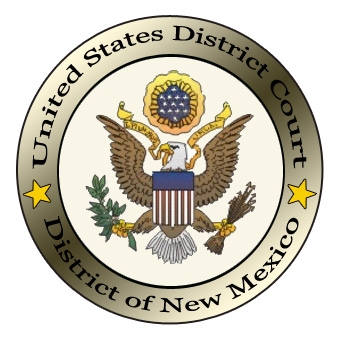 District of New MexicoApplication FormUnited States Magistrate JudgeType or legibly print your answers. Please answer all questions. Attach additional pages if necessary. If a question is not applicable, indicate this by marking “N/A.”GENERALGENERALGENERALGENERALGENERALGENERALGENERALGENERALGENERALGENERALGENERALGENERALGENERALGENERALGENERALGENERALFull Name:Full Name:Full Name:Full Name:Full Name:Full Name:Full Name:All other names by which you have been known:All other names by which you have been known:All other names by which you have been known:All other names by which you have been known:All other names by which you have been known:All other names by which you have been known:All other names by which you have been known:Office address:Office address:Office address:City:State:State:Zip:Zip:Residential address:Residential address:Residential address:City:State:State:Zip:Zip:Preferred mailing address?Preferred mailing address?Preferred mailing address?Preferred mailing address?Preferred mailing address?OfficeResidenceResidenceResidenceTelephone numbers and email addresses:Telephone numbers and email addresses:Telephone numbers and email addresses:Telephone numbers and email addresses:Telephone numbers and email addresses:Telephone numbers and email addresses:Telephone numbers and email addresses:Telephone numbers and email addresses:Telephone numbers and email addresses:Telephone numbers and email addresses:Telephone numbers and email addresses:Telephone numbers and email addresses:Telephone numbers and email addresses:Telephone numbers and email addresses:Telephone numbers and email addresses:Telephone numbers and email addresses:Office Phone:Office Phone:Preferred Email:Preferred Email:Preferred Email:Preferred Email:Preferred Email:Residence:Residence:Alternative Email:Alternative Email:Alternative Email:Alternative Email:Alternative Email:Mobile:Mobile:Place of birth:Place of birth:Date of birth:Date of birth:Date of birth:Date of birth:Date of birth:Date of birth:Length of residence in state:Length of residence in state:Length of residence in state:Length of residence in state:Length of residence in state:Length of residence in state:Length of residence in state:If you are a naturalized citizen, state the date and place of naturalization:If you are a naturalized citizen, state the date and place of naturalization:If you are a naturalized citizen, state the date and place of naturalization:If you are a naturalized citizen, state the date and place of naturalization:If you are a naturalized citizen, state the date and place of naturalization:If you are a naturalized citizen, state the date and place of naturalization:If you are a naturalized citizen, state the date and place of naturalization:Military serviceMilitary serviceMilitary serviceMilitary serviceMilitary serviceMilitary serviceMilitary serviceMilitary serviceMilitary serviceMilitary serviceMilitary serviceMilitary serviceMilitary serviceMilitary serviceMilitary serviceMilitary serviceBranch:Branch:Dates:Dates:Dates:Rank or rate at discharge:Rank or rate at discharge:Rank or rate at discharge:Rank or rate at discharge:Type of discharge:Type of discharge:Type of discharge:Type of discharge:Type of discharge:Type of discharge:If still a reserve or national guard member, give service, branch, unit and present rank:If still a reserve or national guard member, give service, branch, unit and present rank:If still a reserve or national guard member, give service, branch, unit and present rank:If still a reserve or national guard member, give service, branch, unit and present rank:If still a reserve or national guard member, give service, branch, unit and present rank:If still a reserve or national guard member, give service, branch, unit and present rank:If still a reserve or national guard member, give service, branch, unit and present rank:Are you related by blood or marriage to any judges of this court?   Yes/NoAre you related by blood or marriage to any judges of this court?   Yes/NoAre you related by blood or marriage to any judges of this court?   Yes/NoAre you related by blood or marriage to any judges of this court?   Yes/NoAre you related by blood or marriage to any judges of this court?   Yes/NoAre you related by blood or marriage to any judges of this court?   Yes/NoAre you related by blood or marriage to any judges of this court?   Yes/NoAre you related by blood or marriage to any judges of this court?   Yes/NoAre you related by blood or marriage to any judges of this court?   Yes/NoAre you related by blood or marriage to any judges of this court?   Yes/NoAre you related by blood or marriage to any judges of this court?   Yes/NoAre you related by blood or marriage to any judges of this court?   Yes/NoAre you related by blood or marriage to any judges of this court?   Yes/NoAre you related by blood or marriage to any judges of this court?   Yes/NoIf yes, state name(s) and relationship:If yes, state name(s) and relationship:If yes, state name(s) and relationship:If yes, state name(s) and relationship:If yes, state name(s) and relationship:If yes, state name(s) and relationship:If yes, state name(s) and relationship:HEALTHHEALTH What is the present state of your health? Do you have any mental or physical impairment that would affect your ability to perform the duties of a magistrate judge with or without reasonable accommodation?EDUCATIONEDUCATION Colleges and universities attended, dates, and degrees: Continuing legal education courses completed within the last ten years:HONORSHONORSHONORSWere you a member of law review?   Yes/NoWere you a member of law review?   Yes/NoIf yes, describe your role:If you have published any legal books or articles, list them, giving citations and dates.List any honors, prizes or awards you have received.PROFESSIONAL ADMISSIONSPROFESSIONAL ADMISSIONSPROFESSIONAL ADMISSIONSList all courts (including state bar admissions) and administrative bodies having special admission requirements in which you are presently admitted to practice, giving the dates of admission in each case:List all courts (including state bar admissions) and administrative bodies having special admission requirements in which you are presently admitted to practice, giving the dates of admission in each case:List all courts (including state bar admissions) and administrative bodies having special admission requirements in which you are presently admitted to practice, giving the dates of admission in each case:Court or Administrative BodyDate of AdmissionLAW PRACTICELAW PRACTICELAW PRACTICELAW PRACTICELAW PRACTICELAW PRACTICELAW PRACTICELAW PRACTICELAW PRACTICELAW PRACTICEState the names, addresses, and dates of employment for all law firms with which you have been associated in practice, all government agencies, and all private business organizations in which you have been employed. Also provide all dates during which you have practiced as a sole practitioner.State the names, addresses, and dates of employment for all law firms with which you have been associated in practice, all government agencies, and all private business organizations in which you have been employed. Also provide all dates during which you have practiced as a sole practitioner.State the names, addresses, and dates of employment for all law firms with which you have been associated in practice, all government agencies, and all private business organizations in which you have been employed. Also provide all dates during which you have practiced as a sole practitioner.State the names, addresses, and dates of employment for all law firms with which you have been associated in practice, all government agencies, and all private business organizations in which you have been employed. Also provide all dates during which you have practiced as a sole practitioner.State the names, addresses, and dates of employment for all law firms with which you have been associated in practice, all government agencies, and all private business organizations in which you have been employed. Also provide all dates during which you have practiced as a sole practitioner.State the names, addresses, and dates of employment for all law firms with which you have been associated in practice, all government agencies, and all private business organizations in which you have been employed. Also provide all dates during which you have practiced as a sole practitioner.State the names, addresses, and dates of employment for all law firms with which you have been associated in practice, all government agencies, and all private business organizations in which you have been employed. Also provide all dates during which you have practiced as a sole practitioner.State the names, addresses, and dates of employment for all law firms with which you have been associated in practice, all government agencies, and all private business organizations in which you have been employed. Also provide all dates during which you have practiced as a sole practitioner.State the names, addresses, and dates of employment for all law firms with which you have been associated in practice, all government agencies, and all private business organizations in which you have been employed. Also provide all dates during which you have practiced as a sole practitioner.State the names, addresses, and dates of employment for all law firms with which you have been associated in practice, all government agencies, and all private business organizations in which you have been employed. Also provide all dates during which you have practiced as a sole practitioner.OrganizationOrganizationAddressAddressPositionPositionPositionPositionDatesDatesDescribe the general nature of your current practice including any legal specialties and character of your typical clients.  Also, if your practice is substantially different now than previously, give details of prior practice.Describe the general nature of your current practice including any legal specialties and character of your typical clients.  Also, if your practice is substantially different now than previously, give details of prior practice.Describe the general nature of your current practice including any legal specialties and character of your typical clients.  Also, if your practice is substantially different now than previously, give details of prior practice.Describe the general nature of your current practice including any legal specialties and character of your typical clients.  Also, if your practice is substantially different now than previously, give details of prior practice.Describe the general nature of your current practice including any legal specialties and character of your typical clients.  Also, if your practice is substantially different now than previously, give details of prior practice.Describe the general nature of your current practice including any legal specialties and character of your typical clients.  Also, if your practice is substantially different now than previously, give details of prior practice.Describe the general nature of your current practice including any legal specialties and character of your typical clients.  Also, if your practice is substantially different now than previously, give details of prior practice.Describe the general nature of your current practice including any legal specialties and character of your typical clients.  Also, if your practice is substantially different now than previously, give details of prior practice.Describe the general nature of your current practice including any legal specialties and character of your typical clients.  Also, if your practice is substantially different now than previously, give details of prior practice.Describe the general nature of your current practice including any legal specialties and character of your typical clients.  Also, if your practice is substantially different now than previously, give details of prior practice.a)  Do you appear regularly in court?   Yes/Noa)  Do you appear regularly in court?   Yes/Noa)  Do you appear regularly in court?   Yes/Noa)  Do you appear regularly in court?   Yes/Noa)  Do you appear regularly in court?   Yes/Noa)  Do you appear regularly in court?   Yes/Nob)  What percentage of your appearances in the last five years were inb)  What percentage of your appearances in the last five years were inb)  What percentage of your appearances in the last five years were inb)  What percentage of your appearances in the last five years were inb)  What percentage of your appearances in the last five years were inb)  What percentage of your appearances in the last five years were inb)  What percentage of your appearances in the last five years were inb)  What percentage of your appearances in the last five years were inb)  What percentage of your appearances in the last five years were inb)  What percentage of your appearances in the last five years were inFederal courtsFederal courtsFederal courts%%%%% State of local courts of record State of local courts of record State of local courts of record%%%%%Administrative bodiesAdministrative bodiesAdministrative bodies%%%%%OtherOtherOther%%%%%%%%%%%%%%%%%%%%During the past five years, what percentage of your practice has been trial practice?During the past five years, what percentage of your practice has been trial practice?During the past five years, what percentage of your practice has been trial practice?During the past five years, what percentage of your practice has been trial practice?During the past five years, what percentage of your practice has been trial practice?During the past five years, what percentage of your practice has been trial practice?During the past five years, what percentage of your practice has been trial practice?%How frequently have you appeared in court?How frequently have you appeared in court?How frequently have you appeared in court?How frequently have you appeared in court?How frequently have you appeared in court?How frequently have you appeared in court?How frequently have you appeared in court?per monthHow frequently have you appeared at administrative hearings?How frequently have you appeared at administrative hearings?How frequently have you appeared at administrative hearings?How frequently have you appeared at administrative hearings?How frequently have you appeared at administrative hearings?How frequently have you appeared at administrative hearings?How frequently have you appeared at administrative hearings?per monthWhat percentage of your practice involving litigation has beenWhat percentage of your practice involving litigation has beenWhat percentage of your practice involving litigation has beenWhat percentage of your practice involving litigation has beenWhat percentage of your practice involving litigation has beenWhat percentage of your practice involving litigation has beenWhat percentage of your practice involving litigation has beenWhat percentage of your practice involving litigation has beenWhat percentage of your practice involving litigation has beenWhat percentage of your practice involving litigation has beenCivilCivilCivil%%%%%CriminalCriminalCriminal%%%%%OtherOtherOther%%%%%%%%%%%%%%%%%%%%State the number of cases you have tried to conclusion in courts of record during the past five years, indicating whether you were sole, associate, or chief counsel. Give citations of any reported cases.State the number of cases you have tried to conclusion in courts of record during the past five years, indicating whether you were sole, associate, or chief counsel. Give citations of any reported cases.State the number of cases you have tried to conclusion in courts of record during the past five years, indicating whether you were sole, associate, or chief counsel. Give citations of any reported cases.State the number of cases you have tried to conclusion in courts of record during the past five years, indicating whether you were sole, associate, or chief counsel. Give citations of any reported cases.State the number of cases you have tried to conclusion in courts of record during the past five years, indicating whether you were sole, associate, or chief counsel. Give citations of any reported cases.State the number of cases you have tried to conclusion in courts of record during the past five years, indicating whether you were sole, associate, or chief counsel. Give citations of any reported cases.State the number of cases you have tried to conclusion in courts of record during the past five years, indicating whether you were sole, associate, or chief counsel. Give citations of any reported cases.State the number of cases you have tried to conclusion in courts of record during the past five years, indicating whether you were sole, associate, or chief counsel. Give citations of any reported cases.State the number of cases you have tried to conclusion in courts of record during the past five years, indicating whether you were sole, associate, or chief counsel. Give citations of any reported cases.State the number of cases you have tried to conclusion in courts of record during the past five years, indicating whether you were sole, associate, or chief counsel. Give citations of any reported cases.Summarize your courtroom experience for the past five years.Summarize your courtroom experience for the past five years.Summarize your courtroom experience for the past five years.Summarize your courtroom experience for the past five years.Summarize your courtroom experience for the past five years.Summarize your courtroom experience for the past five years.Summarize your courtroom experience for the past five years.Summarize your courtroom experience for the past five years.Summarize your courtroom experience for the past five years.Summarize your courtroom experience for the past five years.State the names and addresses of adversary counsel against whom you have litigated your primary cases over the past five years.State the names and addresses of adversary counsel against whom you have litigated your primary cases over the past five years.State the names and addresses of adversary counsel against whom you have litigated your primary cases over the past five years.State the names and addresses of adversary counsel against whom you have litigated your primary cases over the past five years.State the names and addresses of adversary counsel against whom you have litigated your primary cases over the past five years.State the names and addresses of adversary counsel against whom you have litigated your primary cases over the past five years.State the names and addresses of adversary counsel against whom you have litigated your primary cases over the past five years.State the names and addresses of adversary counsel against whom you have litigated your primary cases over the past five years.State the names and addresses of adversary counsel against whom you have litigated your primary cases over the past five years.State the names and addresses of adversary counsel against whom you have litigated your primary cases over the past five years.PUBLIC OFFICEPUBLIC OFFICEPUBLIC OFFICEHave you ever run for, or held, public office?   Yes/NoHave you ever run for, or held, public office?   Yes/NoIf yes, give details:PRIOR JUDICIAL EXPERIENCEPRIOR JUDICIAL EXPERIENCEPRIOR JUDICIAL EXPERIENCEa) Have you ever held judicial office or been a candidate for judicial office?   Yes/Noa) Have you ever held judicial office or been a candidate for judicial office?   Yes/NoIf so, state the courts involved and the dates of service or dates of candidacy:b)  If you have held judicial office, state the names and addresses of counsel who have appeared before you who would be knowledgeable of your work, temperament, and abilities.b)  If you have held judicial office, state the names and addresses of counsel who have appeared before you who would be knowledgeable of your work, temperament, and abilities.b)  If you have held judicial office, state the names and addresses of counsel who have appeared before you who would be knowledgeable of your work, temperament, and abilities.c)  Prior quasi-judicial service:c)  Prior quasi-judicial service:c)  Prior quasi-judicial service:Name of agency:Position held:Hearings on what types of issues:Number of cases adjudicated:Dates of service:BUSINESS INVOLVEMENTBUSINESS INVOLVEMENTBUSINESS INVOLVEMENTa)  If you are now an officer, director, or otherwise engaged in the management of any business enterprise, state the name of such enterprise, the nature of the business, the nature of your duties, and whether you intend to resign such position immediately upon your appointment to judicial office.a)  If you are now an officer, director, or otherwise engaged in the management of any business enterprise, state the name of such enterprise, the nature of the business, the nature of your duties, and whether you intend to resign such position immediately upon your appointment to judicial office.a)  If you are now an officer, director, or otherwise engaged in the management of any business enterprise, state the name of such enterprise, the nature of the business, the nature of your duties, and whether you intend to resign such position immediately upon your appointment to judicial office.b)   Since being admitted to the bar, have you ever engaged in any occupation, business, or profession other than the practice of law?   Yes/Nob)   Since being admitted to the bar, have you ever engaged in any occupation, business, or profession other than the practice of law?   Yes/NoIf yes, give details, including the dates:c)   During the past five years, have you received any fees or compensation of any kind, other than for legal services rendered, from any business enterprise, institution, organization, or association of any kind?   Yes/Noc)   During the past five years, have you received any fees or compensation of any kind, other than for legal services rendered, from any business enterprise, institution, organization, or association of any kind?   Yes/NoIf yes, identify the source of such compensation, the nature of the business enterprise, institution, organization orassociation involved, and the dates such compensation was paid.a)  Have you ever been arrested, charged, or convicted for violation of any federal law, state law, county or municipal law, regulation, or ordinance?   Yes/Noa)  Have you ever been arrested, charged, or convicted for violation of any federal law, state law, county or municipal law, regulation, or ordinance?   Yes/NoIf yes, give details. (Do not include traffic violations for which a fine of $200 or less was imposed unless it also included ajail sentence.)b)   Have you, to your knowledge, ever been under federal, state or local investigation for possible violation of criminal statute?   Yes/Nob)   Have you, to your knowledge, ever been under federal, state or local investigation for possible violation of criminal statute?   Yes/NoIf yes, give particulars.a)  Have you ever been sued by a client?   Yes/Noa)  Have you ever been sued by a client?   Yes/NoIf yes, give particulars.b)   Have you or your professional liability insurance carrier ever settled a claim against you for professional malpractice?   Yes/Nob)   Have you or your professional liability insurance carrier ever settled a claim against you for professional malpractice?   Yes/NoIf yes, give particulars, including the amounts involved.Have you ever been charged in any civil or criminal proceedings with conduct alleged to involve moral turpitude, dishonesty or unethical conduct?   Yes/NoHave you ever been charged in any civil or criminal proceedings with conduct alleged to involve moral turpitude, dishonesty or unethical conduct?   Yes/NoIf yes, give particulars.Have you ever been disciplined or cited for a breach of ethics or unprofessional conduct by any court, administrative agency, bar association, or other professional group?   Yes/NoHave you ever been disciplined or cited for a breach of ethics or unprofessional conduct by any court, administrative agency, bar association, or other professional group?   Yes/NoIf yes, give particulars.Have you filed appropriate tax returns as required by federal, state, local, and other government authorities?   Yes/NoHave you filed appropriate tax returns as required by federal, state, local, and other government authorities?   Yes/NoIf no, explain.Have any liens or claims ever been instituted against you by the federal, state, or local authorities?   Yes/NoHave any liens or claims ever been instituted against you by the federal, state, or local authorities?   Yes/NoIf yes, explain.PROFESSIONAL AND OTHER ACTIVITIESa)  List all bar associations and legal professional societies of which you are a member and give the titles and dates of any office you have held in such groups, and committees to which you belonged.b)   List all organizations and clubs, other than the bar associations and professional societies identified in your response to Question 39a), of which you have been a member during the past ten years, including the titles and dates of any office you have held in each such organization.c)   Have you ever served on a merit selection panel to consider the appointment or reappointment of a United States Magistrate Judge in this district? If yes, please provide date(s) or appointment(s).SUPPLEMENTAL INFORMATIONSUPPLEMENTAL INFORMATIONState any achievements or actions which you have accomplished, demonstrating your commitment to equal justice under the law.State any achievements or actions which you have accomplished, demonstrating your commitment to equal justice under the law.State any additional education or other experiences you believe would assist you in holding judicial office.State any additional education or other experiences you believe would assist you in holding judicial office.State any other pertinent information reflecting positively or adversely on you which you believe should be disclosed to the district court and the selection panel in connection with your possible selection as a United States Magistrate Judge.State any other pertinent information reflecting positively or adversely on you which you believe should be disclosed to the district court and the selection panel in connection with your possible selection as a United States Magistrate Judge.a)  List three individuals as references who are familiar with your abilities. a)  List three individuals as references who are familiar with your abilities. Name:Address:Telephone:Name:Address:Telephone:Name:Address:Telephone:b)  List three individuals as references who are familiar with your personal character. b)  List three individuals as references who are familiar with your personal character. Name:Address:Telephone:Name:Address:Telephone:Name:Address:Telephone:How did you find out about this vacancy? 
(District Court website, NM Bar Bulletin, etc.)CONFIDENTIALITY STATEMENTThis form will be kept confidential and will be examined only by members of the merit selection panel and the judges of the district court. The individuals whom you have listed as references above may be contacted by the panel, but no other employers, colleagues, or other individuals will be contacted without your prior approval.I declare under penalty of perjury that the foregoing is true and correct.I declare under penalty of perjury that the foregoing is true and correct.I declare under penalty of perjury that the foregoing is true and correct.I declare under penalty of perjury that the foregoing is true and correct.Signature of Applicant:Date:CONFIDENTIALITY RELEASE/WAIVER 
IN THE EVENT MY NAME IS SUBMITTED BYTHE MAGISTRATE JUDGE MERIT SELECTION PANEL TO DISTRICT JUDGESCONFIDENTIALITY RELEASE/WAIVER 
IN THE EVENT MY NAME IS SUBMITTED BYTHE MAGISTRATE JUDGE MERIT SELECTION PANEL TO DISTRICT JUDGESCONFIDENTIALITY RELEASE/WAIVER 
IN THE EVENT MY NAME IS SUBMITTED BYTHE MAGISTRATE JUDGE MERIT SELECTION PANEL TO DISTRICT JUDGESCONFIDENTIALITY RELEASE/WAIVER 
IN THE EVENT MY NAME IS SUBMITTED BYTHE MAGISTRATE JUDGE MERIT SELECTION PANEL TO DISTRICT JUDGESI give permission to the United States District Judges for the District of New Mexico to contact members of the Bar regarding my qualifications for the position of United States Magistrate Judge, in the event my name is submitted by the Magistrate Judge Merit Selection Panel to the District Judges on the short list for consideration for appointment. Furthermore, if I am a state judge, I give permission for the Merit Selection Panel and the District Judges to gather and consider all information from the Judicial Performance Evaluation Committee.I understand that I may identify special confidentiality needs, and if I do so, the judges will first obtain my approval before contacting those members of the Bar who fall within the special confidentiality restrictions. I agree to identify any confidentiality needs by letter sent to the Chief Judge within 7 days of notification that my name has been submitted to the District Judges for consideration for appointment.I give permission to the United States District Judges for the District of New Mexico to contact members of the Bar regarding my qualifications for the position of United States Magistrate Judge, in the event my name is submitted by the Magistrate Judge Merit Selection Panel to the District Judges on the short list for consideration for appointment. Furthermore, if I am a state judge, I give permission for the Merit Selection Panel and the District Judges to gather and consider all information from the Judicial Performance Evaluation Committee.I understand that I may identify special confidentiality needs, and if I do so, the judges will first obtain my approval before contacting those members of the Bar who fall within the special confidentiality restrictions. I agree to identify any confidentiality needs by letter sent to the Chief Judge within 7 days of notification that my name has been submitted to the District Judges for consideration for appointment.I give permission to the United States District Judges for the District of New Mexico to contact members of the Bar regarding my qualifications for the position of United States Magistrate Judge, in the event my name is submitted by the Magistrate Judge Merit Selection Panel to the District Judges on the short list for consideration for appointment. Furthermore, if I am a state judge, I give permission for the Merit Selection Panel and the District Judges to gather and consider all information from the Judicial Performance Evaluation Committee.I understand that I may identify special confidentiality needs, and if I do so, the judges will first obtain my approval before contacting those members of the Bar who fall within the special confidentiality restrictions. I agree to identify any confidentiality needs by letter sent to the Chief Judge within 7 days of notification that my name has been submitted to the District Judges for consideration for appointment.I give permission to the United States District Judges for the District of New Mexico to contact members of the Bar regarding my qualifications for the position of United States Magistrate Judge, in the event my name is submitted by the Magistrate Judge Merit Selection Panel to the District Judges on the short list for consideration for appointment. Furthermore, if I am a state judge, I give permission for the Merit Selection Panel and the District Judges to gather and consider all information from the Judicial Performance Evaluation Committee.I understand that I may identify special confidentiality needs, and if I do so, the judges will first obtain my approval before contacting those members of the Bar who fall within the special confidentiality restrictions. I agree to identify any confidentiality needs by letter sent to the Chief Judge within 7 days of notification that my name has been submitted to the District Judges for consideration for appointment.Signature of Applicant:Date: